Verification of PI90LV02 IBIS modelIntroduction:To verify the correlation between the ibis model and hspice model, we need to do some simulations: Output condition according to the datasheet : Add 50Ω pull-down resistor to the INPUT and 5p pull-down capacitance to the OUTPUT: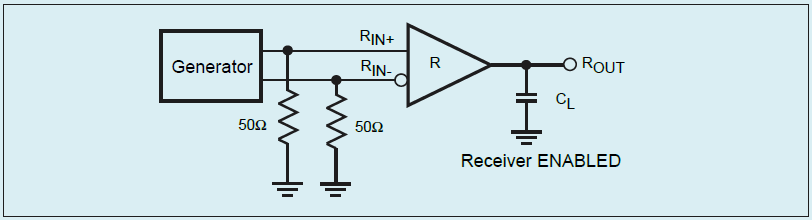 The frequency of signal is 100MHz (200Mbps).V_inp	a	 gnd	pulse ( 3 0 0 .1n .1n 4.9n 10n)V_inn	b	 gnd	pulse ( 0 3 0 .1n .1n 4.9n 10n) The frequency of signal is 333MHz (666Mbps).V_inp	a	 gnd	pulse ( 3 0 0 .05n .05n 1.45n 3n)V_inn	b	 gnd	pulse ( 0 3 0 .05n .05n 1.45n 3n) Conclusion:For OUTPUT, the simulation results of IBIS model can match very well with the HSPICE model at different simulating conditions.Simulation Result:Output condition according to the datasheet : Simulation result:The frequency of signal is 100MHz (200Mbps).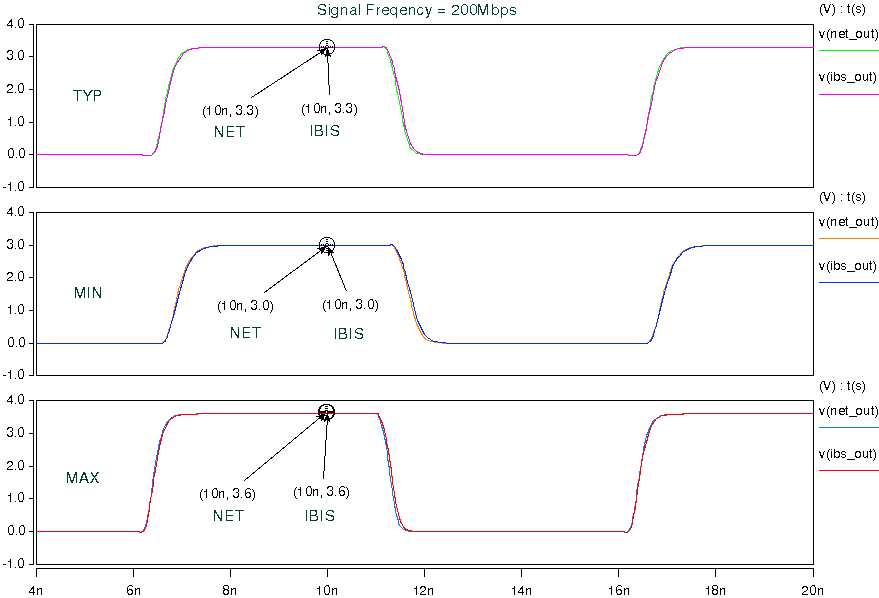 The frequency of signal is 333MHz (666Mbps).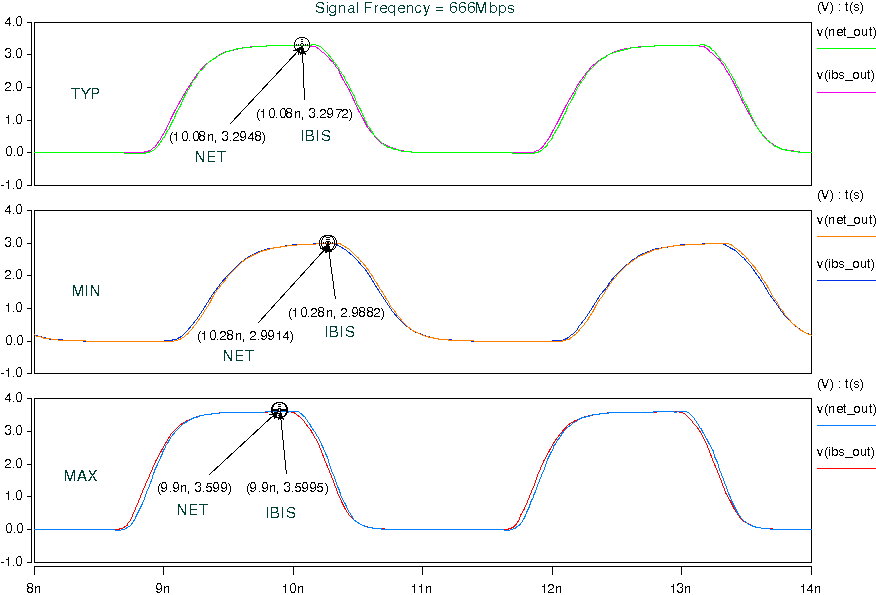 